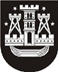 KLAIPĖDOS MIESTO SAVIVALDYBĖS TARYBASPRENDIMASDĖL KLAIPĖDOS MIESTO SAVIVALDYBĖS TARYBOS 2019 M. SAUSIO 31 D. SPRENDIMO NR. T2-19 „DĖL KLAIPĖDOS MIESTO SAVIVALDYBĖS 2019–2021 METŲ STRATEGINIO VEIKLOS PLANO PATVIRTINIMO“ PAKEITIMO 2019 m. liepos 25 d. Nr. T2-248KlaipėdaVadovaudamasi Lietuvos Respublikos vietos savivaldos įstatymo 18 straipsnio 1 dalimi, Klaipėdos miesto savivaldybės taryba nusprendžia:1. Pakeisti Klaipėdos miesto savivaldybės 2019–2021 metų strateginį veiklos planą, patvirtintą Klaipėdos miesto savivaldybės tarybos 2019 m. sausio 31 d. sprendimu Nr. T2-19 „Dėl Klaipėdos miesto savivaldybės 2019–2021 metų strateginio veiklos plano patvirtinimo“:1.1. pakeisti programų Nr. 01–Nr. 13 aprašymų priedus ir juos išdėstyti nauja redakcija (pridedama);1.2. pakeisti 1 priedą „Investicinių projektų sąrašas“ ir jį išdėstyti nauja redakcija (pridedama).2. Skelbti šį sprendimą Teisės aktų registre ir Klaipėdos miesto savivaldybės interneto svetainėje.Savivaldybės merasVytautas Grubliauskas